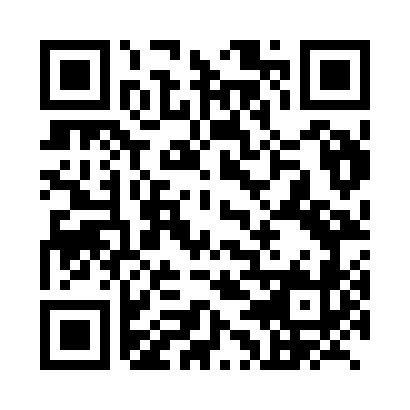 Prayer times for Malakal, South SudanWed 1 May 2024 - Fri 31 May 2024High Latitude Method: NonePrayer Calculation Method: Egyptian General Authority of SurveyAsar Calculation Method: ShafiPrayer times provided by https://www.salahtimes.comDateDayFajrSunriseDhuhrAsrMaghribIsha1Wed4:175:3611:503:056:057:152Thu4:175:3611:503:056:057:163Fri4:165:3611:503:066:057:164Sat4:165:3611:503:066:057:165Sun4:155:3511:503:076:057:166Mon4:155:3511:503:076:057:177Tue4:145:3511:503:076:057:178Wed4:145:3411:503:086:057:179Thu4:145:3411:503:086:067:1810Fri4:135:3411:503:096:067:1811Sat4:135:3411:503:096:067:1812Sun4:125:3311:503:096:067:1813Mon4:125:3311:503:106:067:1914Tue4:125:3311:503:106:077:1915Wed4:125:3311:503:116:077:1916Thu4:115:3311:503:116:077:2017Fri4:115:3311:503:116:077:2018Sat4:115:3211:503:126:077:2019Sun4:105:3211:503:126:087:2120Mon4:105:3211:503:136:087:2121Tue4:105:3211:503:136:087:2122Wed4:105:3211:503:136:087:2223Thu4:105:3211:503:146:087:2224Fri4:095:3211:503:146:097:2225Sat4:095:3211:503:146:097:2326Sun4:095:3211:513:156:097:2327Mon4:095:3211:513:156:097:2328Tue4:095:3211:513:156:107:2429Wed4:095:3211:513:166:107:2430Thu4:095:3211:513:166:107:2431Fri4:095:3211:513:166:107:25